.No Tag and No Restart – * Option Possible 5ème & 6ème sections[1-8] RF SIDE TOE STRUT, SNAP- LF CROSS TOE STRUT, SNAP- STEP, LOCK, STEP, HOLD[9-16] LF SIDE TOE STRUT, SNAP- RF CROSS TOE STRUT, SNAP- STEP, LOCK, STEP, HOLD[17-24] RIGHT AND LEFT SIDE – CLAP – STEPS WITH TOUCHES- RF SCISSOR CROSS[25-32] LEFT AND RIGHT SIDE – CLAP- STEPS WITH TOUCHES- LF SCISSOR CROSS[33-40] POINT, POINT ¼ TURN, BEHIND SIDE CROS[41-48] POINT, POINT ¼ TURN, BEHIND SIDE CROSS[49-56] RUMBA BOX REVERSE[57-64] KICK BALL CHANGE PD – KICK BALL CHANGE PD* Option Possible 5ème & 6ème sections aux comptes 5-6-7-8Croiser PD derrière PG, pose PG à G, croiser PD devant PG, HoldCroiser PG derrière D, pose PD à D, croiser PG devant PD, HoldClin d’œil à Brenda Lee Chanteuse américaine de Pop-Rock CountryThis Little Light of Mine (fr)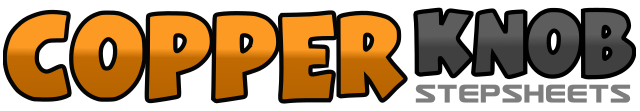 .......Compte:64Mur:1Niveau:Débutant / Novice (Pour le Fun en spectacle).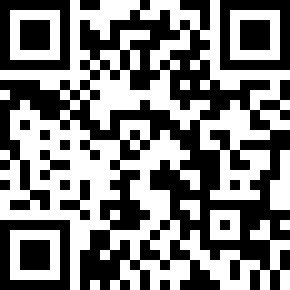 Chorégraphe:Marie-Odile Jélinek (FR) - Mars 2019Marie-Odile Jélinek (FR) - Mars 2019Marie-Odile Jélinek (FR) - Mars 2019Marie-Odile Jélinek (FR) - Mars 2019Marie-Odile Jélinek (FR) - Mars 2019.Musique:This Little Light of Mine - Scooter LeeThis Little Light of Mine - Scooter LeeThis Little Light of Mine - Scooter LeeThis Little Light of Mine - Scooter LeeThis Little Light of Mine - Scooter Lee........1-2PD Poser Pointe PD à D, poser le Talon D sans lever la pointe D * Snap3-4PG Poser Pointe du PG en croisant devant PD, Poser le Talon G sans lever le PG * Snap5-6Pas PD en avant, pas PG "Lock" derrière PG,7-8Pas PD en avant, Hold1-2PG Poser Pointe PG à G, poser le Talon G sans lever la pointe G * Snap3-4PG Poser Pointe du PD en croisant devant PD, Poser le Talon G sans lever le PD * Snap5-6Pas PG en avant, pas PD "Lock" derrière PG,7-8Pas PG en avant, Hold1-2PD pas à D, toucher PG à côté PD, Clap3-4PG pas à G, toucher PD à côté PG, Clap5-6-7-8PD à D, PG rassemble près du PD, PD croisé devant PG, Clap1-2PG pas à G, toucher PD à côté PG, Clap3-4PD pas à D, toucher PG à côté PD, Clap5-6-7-8PG à G, PD rassemble près du PG, PG croisé devant PD, Clap1-2-3-4Pointe PD à droite, Pointe PD à droite en ¼ tour gauche  [9h]5-6-7-8Step PD ½ Tour à G – Step PD ¼ de Tour à G1-2-3-4Pointe G à gauche, Pointe G à gauche en ¼ tour à droite  [12h]5-6-7-8Step PG ½ de Tour à D – Step PG ¼ de Tour à D1-2-3-4PD à D, PG à côté du PD, PD derrière, Pause5-6-7-8PG à G, PD à côté du PG, PG devant, Pause1-2-3-4Kick PD devant & Pied D à côté du PG sur le Ball, PG à côté du pied D5-6-7-8Kick PD devant & Pied D à côté du PG sur le Ball, PG à côté du pied D